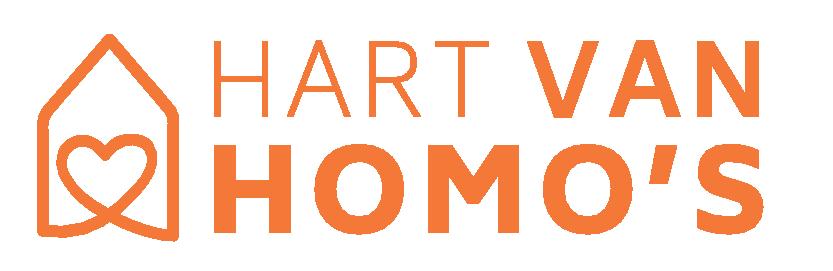 K E R K B L A D B E R I C H TGroep Hart van Homo’s voor singlesFebruari 2024 is Hart van Homo’s gestart met een bijbelstudiegroep voor personen van 25-40 jaar die er (principieel) voor gekozen hebben om single te blijven. Doel is: ontmoeting rond de Bijbel, waarbij ervaringen en vragen gedeeld kunnen worden. Nieuwe deelnemers zijn welkom! De groep wordt afwisselend gehouden in Nunspeet en Apeldoorn. Kijk voor meer informatie op www.hartvanhomos.nl. 